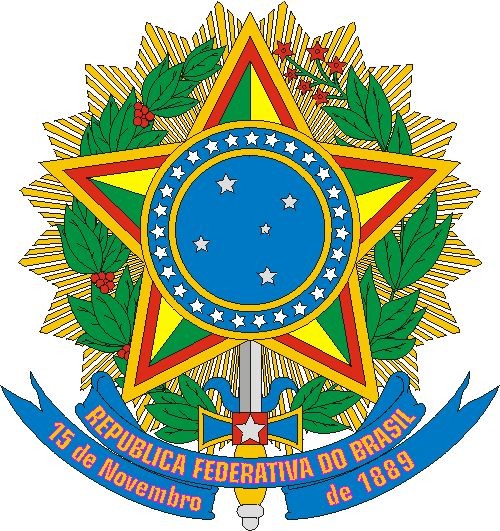 MINISTÉRIO DO TURISMO FUNDAÇÃO CULTURAL PALMARES                                       EDITAL Nº 03/2021 - PRÊMIO PALMARES DE ARTEANEXO X – FORMULÁRIO DE INTERPOSIÇÃO DE RECURSONome do candidato: ______________________________________________________CPF: ___________________________Com base no EDITAL PRÊMIO PALMARES DE ARTE, venho solicitar a reconsideração do resultado da     fase abaixo, pelos motivos seguintes descritos:(     ) Habilitação(     ) Classificação (Preencher com justificativas para apresentação de recurso, anexos, comprovantes, etc)MINISTÉRIO DO TURISMO FUNDAÇÃO CULTURAL PALMARES                                     EDITAL Nº 03/2021 - PRÊMIO PALMARES DE ARTETermos em que peço deferimento.Assinatura Candidato/Número de documento de identificaçãoLocal e data